STOP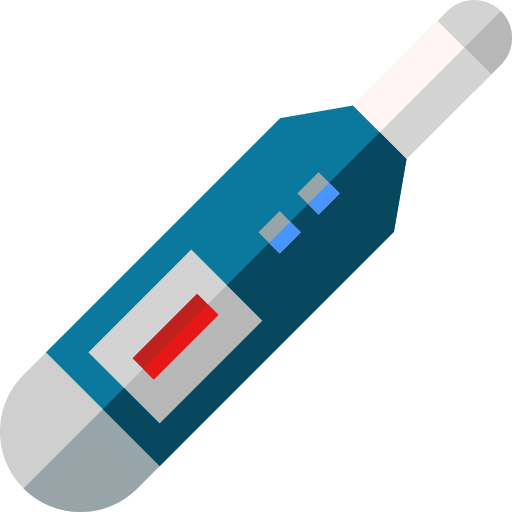 Avoid entering this facility if you have a cough or feverMaintain a six-foot distance from one another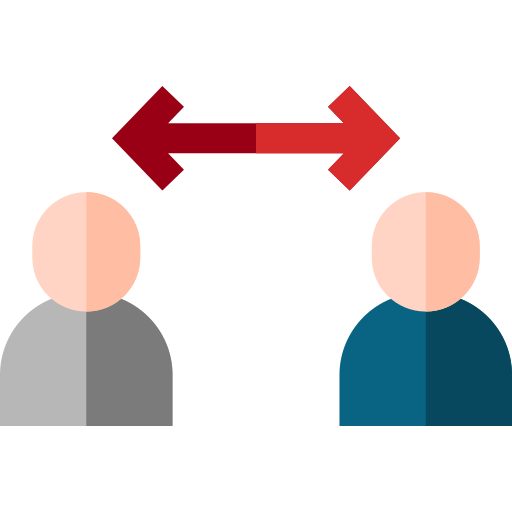 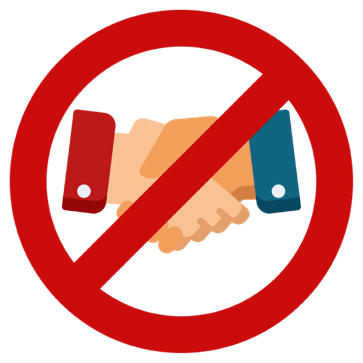 Do not shake hands or engage in any unnecessary physical contact